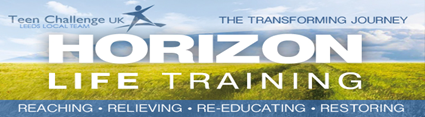 REFERRAL CRITERIAOur training facility is specifically aimed at individuals completing a long term, (minimum of 9 months), Christian rehabilitation programme from drugs and / or alcohol.All interested applicants need to discuss their interest in applying for residence at HLT and have their application approved / endorsed by their Support Worker or ‘move on’ staff at their current Rehabilitation centre prior to completing an application form.Following this process an application form can be completed and emailed to admissions@horizonlifetraining.org.ukOnce an application has been approved and accepted the applicant will be invited to attend a ‘Taster Week’ usually beginning on a Thursday to ensure they experience a normal week day routine and personal free time over the weekend which also allows attendance at a local church.Successful applicants are required have:£70 in advance for their contribution to towards rent, utilities and food. This will then be taken at £35 per week via standing order therefore a bank account will need to be sourced if the applicant does not already one in place.A bank account able to action a standing orderPhotographic ID – If the applicant does not have this they need to be prepared to purchase a Citizen Card at the cost of £15 during their first two weeks at HLT. Our staff will support/ guide the with the application process.This above needs to be prepared prior to arrival at HLT.Applicants need to be committed to:Volunteer / work at their allocated placement and take responsibility of own transportEnrol and attend weekly training / studiesComplete allocated cleaning dutiesGive a minimum of two hours service to HLT each weekPartake in Acts of Kindness within community Attend a local Church and engage in church familyAttend a minimum of one Outreach work in local communityAdhere to the centre curfew, (unless on overnight leave)Interested applicants need to understand that Horizon Life Training, (HLT), operate a policy of total abstinence therefore you would be obliged to inform the Centre Manager of any prescribed / over the counter mediation which may provide a positive result should you be drug tested. We follow strict no smoking, drug and alcohol procedures within HLT. Random testing procedures are carried out to any residents under reasonable suspicion on or off the premises. Any resident giving a positive reading may be asked to leave HLT with immediate effect. 